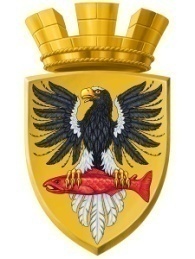                           Р О С С И Й С К А Я   Ф Е Д Е Р А Ц И ЯКАМЧАТСКИЙ КРАЙП О С Т А Н О В Л Е Н И ЕАДМИНИСТРАЦИИ ЕЛИЗОВСКОГО ГОРОДСКОГО ПОСЕЛЕНИЯот    28.  12.   2016					        № 1200 -п       г. ЕлизовоВо исполнение требований   Градостроительного и Земельного кодексов  Российской Федерации, в соответствии со ст.14 Федерального закона от 06.10.2003 № 131-ФЗ «Об общих принципах организации местного самоуправления в Российской Федерации»,  руководствуясь ст. 7,31 Устава Елизовского городского поселения, на основании заявления генерального директора ООО «ЗЕМАГЕНТСТВО» ПОСТАНОВЛЯЮ:1. Приступить к подготовке проектной документации по планировке и межеванию территории  в границах ул. Магистральная – ул. Инженерная жилого квартала № 11 микрорайона Аэропорт   Елизовского городского поселения, согласно приложению. 	2. Установить, что предложения физических и юридических лиц о порядке, содержании и сроках подготовки документации по планировке территории, указанной в п.1 настоящего постановления, принимаются Управлением архитектуры и градостроительства администрации Елизовского городского поселения в течение месяца со дня опубликования  настоящего постановления по адресу: г. Елизово, ул. В. Кручины, 20, каб. 23, тел. 73016.	3. Управлению архитектуры и градостроительства администрации Елизовского городского поселения приостановить работы по формированию   земельных участков на период утверждения документации по планировке и межеванию территории в границах, указанных в  п.1 настоящего постановления. 4. Управлению делами администрации Елизовского городского поселения  разместить  настоящее постановление в информационно - телекоммуникационной сети «Интернет» на официальном сайте  администрации Елизовского городского поселения.5.  Контроль за исполнением настоящего постановления возложить на руководителя Управления архитектуры и градостроительства  администрации  Елизовского городского поселения.	6. Настоящее постановление вступает в силу после официального опубликования (обнародования).Глава администрации Елизовского городского поселения                                                                     Д.Б. ЩипицынО подготовке документации по планировке и межеванию территории  в границах ул. Магистральная – ул. Инженерная жилого квартала № 11 микрорайона Аэропорт Елизовского городского поселения 